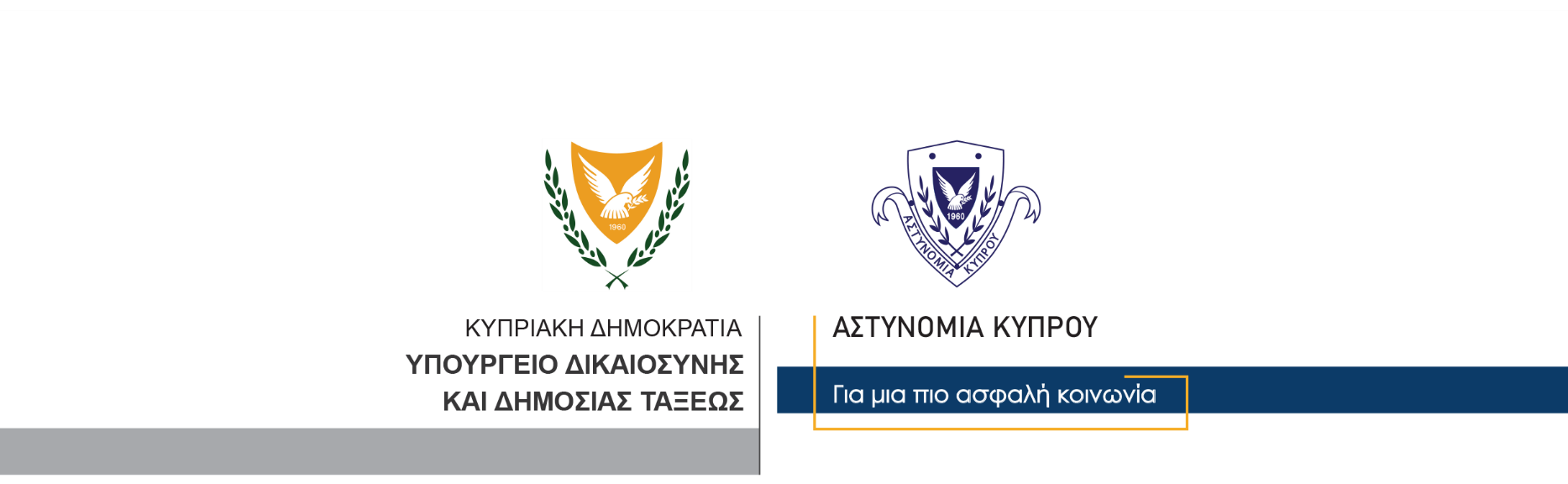 1η Δεκεμβρίου, 2021  Αστυνομική Ανακοίνωση Αρ. 1Μέτρα ασφαλείας κατά την άφιξη του Πάπα Φραγκίσκου στην ΚύπροΗ Αστυνομία ανακοινώνει ότι, αύριο Πέμπτη 2 Δεκεμβρίου, 2021 λόγω της αναμενόμενης επίσημης επίσκεψης στην Κύπρο του Πάπα Φραγκίσκου, θα ληφθούν αυξημένα μέτρα ασφαλείας.Για το λόγο αυτό θα υπάρξουν κατά διαστήματα ολιγόλεπτες αποκοπές δρόμων, τόσο στην επαρχία Λάρνακας, στον αυτοκινητόδρομο Λάρνακας – Λευκωσίας, όσο και στην επαρχία Λευκωσίας.Επίσης, από τις 6 το πρωί αύριο Πέμπτη 2 Δεκεμβρίου, 2021, θα υπάρξει μόνιμη αποκοπή από τον κυκλικό κόμβο Μάρκου Δράκου προς τη συμβολή των οδών Ρηγαίνης-Αρσινόης, μέχρι τις 10 το πρωί του Σαββάτου 4 Δεκεμβρίου, 2021.Επιπρόσθετα, η Αστυνομία προτρέπει το κοινό που θα παρευρεθεί την Παρασκευή 3 Δεκεμβρίου, 2021 στο Στάδιο ΓΣΠ να προσέλθει έγκαιρα, γιατί θα διενεργούνται αυστηροί έλεγχοι για safepass και έλεγχοι ασφαλείας, τόσο από την Αστυνομία, όσο και από τις αρχές του Σταδίου. Οι πόρτες του Σταδίου ΓΣΠ θα ανοίξουν για το κοινό στις 7 το πρωί.Παρακαλείται το κοινό όπως ακολουθεί τις οδηγίες των επί καθήκοντι αστυνομικών.Κλάδος ΕπικοινωνίαςΥποδιεύθυνση Επικοινωνίας Δημοσίων Σχέσεων & Κοινωνικής Ευθύνης